Лабораторна робота № 2Тема: алгоритмічна компенсація випадкових похибок інформаційних сигналів у вимірювальному каналуМета роботи: отримати навики обробки випадкових похибок інформаційних сигналів у вимірювальному каналі за допомогою програми MATLAB.2.1. Основні теоретичні відомостіРезультат розподілу на ОВ і фон (сегментації) початкового двовимірного масиву	f0 (n, m)  та  його алгоритмічної оцінки	fˆ   (n, m),  отриманої  в результаті0компенсації похибок,  QÎÂ	і  QˆÎÂ	– множини точок, що належать ОВ відповідно  у початковому  двовимірному  масиві	fñåãì  (n, m)	та   у   його   алгоритмічній оцінціfˆ	(n, m) ,   – логічна операція визначення суми за модулем 2;  l	– сумарнаñåãì	êîíòдовжина контуру ОВ в д.т.Як було визначено в підрозділах 1.3 і 2.2, вимірювальний канал приладової системи складається з двох основних частин:ПФВЗ з частотною передаточною функцією WÍ ( j1, j2 ) , що вносить похибки у відеозображення;цифрової ЕОМ з частотною передаточною функцією Wàëã ( j1, j2 ) , що компенсує похибки відеозображень з вимірювальною інформацією.Цифрова ЕОМ виконує алгоритмічну компенсацію (фільтрацію) випадкових похибок відеозображень, що виникають в ПФВЗ. Фільтрацію двовимірних сигналів розглянуто в багатьох наукових працях [155, 160, 161, 245, 251, 306, 317 – 320]. Частотна передаточна функція оптимального фільтра випадкових похибок відеозображень дорівнює [155, 160, 245]:S	( ,   )  	4Df Ä x  y	,  S  ( ,   ) 	4Dx y	. (3.7)f Ä	1	2	2    2    2    2		1	2	(2    2 )(2    2 )x	1	y	2	x	1	y2Лабораторна робота № 2Тема: алгоритмічна компенсація випадкових похибок інформаційних сигналів у вимірювальному каналуМета роботи: отримати навики обробки випадкових похибок інформаційних сигналів у вимірювальному каналі за допомогою програми MATLAB.2.1. Основні теоретичні відомостіРезультат розподілу на ОВ і фон (сегментації) початкового двовимірного масиву	f0 (n, m)  та  його алгоритмічної оцінки	fˆ   (n, m),  отриманої  в результаті0компенсації похибок,  QÎÂ	і  QˆÎÂ	– множини точок, що належать ОВ відповідно  у початковому  двовимірному  масиві	fñåãì  (n, m)	та   у   його   алгоритмічній оцінціfˆ	(n, m) ,   – логічна операція визначення суми за модулем 2;  l	– сумарнаñåãì	êîíòдовжина контуру ОВ в д.т.Як було визначено в підрозділах 1.3 і 2.2, вимірювальний канал приладової системи складається з двох основних частин:ПФВЗ з частотною передаточною функцією WÍ ( j1, j2 ) , що вносить похибки у відеозображення;цифрової ЕОМ з частотною передаточною функцією Wàëã ( j1, j2 ) , що компенсує похибки відеозображень з вимірювальною інформацією.Цифрова ЕОМ виконує алгоритмічну компенсацію (фільтрацію) випадкових похибок відеозображень, що виникають в ПФВЗ. Фільтрацію двовимірних сигналів розглянуто в багатьох наукових працях [155, 160, 161, 245, 251, 306, 317 – 320]. Частотна передаточна функція оптимального фільтра випадкових похибок відеозображень дорівнює [155, 160, 245]:S	( ,   )  	4Df Ä x  y	,  S  ( ,   ) 	4Dx y	. (3.7)f Ä	1	2	2    2    2    2		1	2	(2    2 )(2    2 )x	1	y	2	x	1	y2Лабораторна робота № 2Тема: алгоритмічна компенсація випадкових похибок інформаційних сигналів у вимірювальному каналуМета роботи: отримати навики обробки випадкових похибок інформаційних сигналів у вимірювальному каналі за допомогою програми MATLAB.2.1. Основні теоретичні відомостіРезультат розподілу на ОВ і фон (сегментації) початкового двовимірного масиву	f0 (n, m)  та  його алгоритмічної оцінки	fˆ   (n, m),  отриманої  в результаті0компенсації похибок,  QÎÂ	і  QˆÎÂ	– множини точок, що належать ОВ відповідно  у початковому  двовимірному  масиві	fñåãì  (n, m)	та   у   його   алгоритмічній оцінціfˆ	(n, m) ,   – логічна операція визначення суми за модулем 2;  l	– сумарнаñåãì	êîíòдовжина контуру ОВ в д.т.Як було визначено в підрозділах 1.3 і 2.2, вимірювальний канал приладової системи складається з двох основних частин:ПФВЗ з частотною передаточною функцією WÍ ( j1, j2 ) , що вносить похибки у відеозображення;цифрової ЕОМ з частотною передаточною функцією Wàëã ( j1, j2 ) , що компенсує похибки відеозображень з вимірювальною інформацією.Цифрова ЕОМ виконує алгоритмічну компенсацію (фільтрацію) випадкових похибок відеозображень, що виникають в ПФВЗ. Фільтрацію двовимірних сигналів розглянуто в багатьох наукових працях [155, 160, 161, 245, 251, 306, 317 – 320]. Частотна передаточна функція оптимального фільтра випадкових похибок відеозображень дорівнює [155, 160, 245]:S	( ,   )  	4Df Ä x  y	,  S  ( ,   ) 	4Dx y	. (3.7)f Ä	1	2	2    2    2    2		1	2	(2    2 )(2    2 )x	1	y	2	x	1	y2Лабораторна робота № 2Тема: алгоритмічна компенсація випадкових похибок інформаційних сигналів у вимірювальному каналуМета роботи: отримати навики обробки випадкових похибок інформаційних сигналів у вимірювальному каналі за допомогою програми MATLAB.2.1. Основні теоретичні відомостіРезультат розподілу на ОВ і фон (сегментації) початкового двовимірного масиву	f0 (n, m)  та  його алгоритмічної оцінки	fˆ   (n, m),  отриманої  в результаті0компенсації похибок,  QÎÂ	і  QˆÎÂ	– множини точок, що належать ОВ відповідно  у початковому  двовимірному  масиві	fñåãì  (n, m)	та   у   його   алгоритмічній оцінціfˆ	(n, m) ,   – логічна операція визначення суми за модулем 2;  l	– сумарнаñåãì	êîíòдовжина контуру ОВ в д.т.Як було визначено в підрозділах 1.3 і 2.2, вимірювальний канал приладової системи складається з двох основних частин:ПФВЗ з частотною передаточною функцією WÍ ( j1, j2 ) , що вносить похибки у відеозображення;цифрової ЕОМ з частотною передаточною функцією Wàëã ( j1, j2 ) , що компенсує похибки відеозображень з вимірювальною інформацією.Цифрова ЕОМ виконує алгоритмічну компенсацію (фільтрацію) випадкових похибок відеозображень, що виникають в ПФВЗ. Фільтрацію двовимірних сигналів розглянуто в багатьох наукових працях [155, 160, 161, 245, 251, 306, 317 – 320]. Частотна передаточна функція оптимального фільтра випадкових похибок відеозображень дорівнює [155, 160, 245]:S	( ,   )  	4Df Ä x  y	,  S  ( ,   ) 	4Dx y	. (3.7)f Ä	1	2	2    2    2    2		1	2	(2    2 )(2    2 )x	1	y	2	x	1	y2Лабораторна робота № 2Тема: алгоритмічна компенсація випадкових похибок інформаційних сигналів у вимірювальному каналуМета роботи: отримати навики обробки випадкових похибок інформаційних сигналів у вимірювальному каналі за допомогою програми MATLAB.2.1. Основні теоретичні відомостіРезультат розподілу на ОВ і фон (сегментації) початкового двовимірного масиву	f0 (n, m)  та  його алгоритмічної оцінки	fˆ   (n, m),  отриманої  в результаті0компенсації похибок,  QÎÂ	і  QˆÎÂ	– множини точок, що належать ОВ відповідно  у початковому  двовимірному  масиві	fñåãì  (n, m)	та   у   його   алгоритмічній оцінціfˆ	(n, m) ,   – логічна операція визначення суми за модулем 2;  l	– сумарнаñåãì	êîíòдовжина контуру ОВ в д.т.Як було визначено в підрозділах 1.3 і 2.2, вимірювальний канал приладової системи складається з двох основних частин:ПФВЗ з частотною передаточною функцією WÍ ( j1, j2 ) , що вносить похибки у відеозображення;цифрової ЕОМ з частотною передаточною функцією Wàëã ( j1, j2 ) , що компенсує похибки відеозображень з вимірювальною інформацією.Цифрова ЕОМ виконує алгоритмічну компенсацію (фільтрацію) випадкових похибок відеозображень, що виникають в ПФВЗ. Фільтрацію двовимірних сигналів розглянуто в багатьох наукових працях [155, 160, 161, 245, 251, 306, 317 – 320]. Частотна передаточна функція оптимального фільтра випадкових похибок відеозображень дорівнює [155, 160, 245]:S	( ,   )  	4Df Ä x  y	,  S  ( ,   ) 	4Dx y	. (3.7)f Ä	1	2	2    2    2    2		1	2	(2    2 )(2    2 )x	1	y	2	x	1	y2Лабораторна робота № 2Тема: алгоритмічна компенсація випадкових похибок інформаційних сигналів у вимірювальному каналуМета роботи: отримати навики обробки випадкових похибок інформаційних сигналів у вимірювальному каналі за допомогою програми MATLAB.2.1. Основні теоретичні відомостіРезультат розподілу на ОВ і фон (сегментації) початкового двовимірного масиву	f0 (n, m)  та  його алгоритмічної оцінки	fˆ   (n, m),  отриманої  в результаті0компенсації похибок,  QÎÂ	і  QˆÎÂ	– множини точок, що належать ОВ відповідно  у початковому  двовимірному  масиві	fñåãì  (n, m)	та   у   його   алгоритмічній оцінціfˆ	(n, m) ,   – логічна операція визначення суми за модулем 2;  l	– сумарнаñåãì	êîíòдовжина контуру ОВ в д.т.Як було визначено в підрозділах 1.3 і 2.2, вимірювальний канал приладової системи складається з двох основних частин:ПФВЗ з частотною передаточною функцією WÍ ( j1, j2 ) , що вносить похибки у відеозображення;цифрової ЕОМ з частотною передаточною функцією Wàëã ( j1, j2 ) , що компенсує похибки відеозображень з вимірювальною інформацією.Цифрова ЕОМ виконує алгоритмічну компенсацію (фільтрацію) випадкових похибок відеозображень, що виникають в ПФВЗ. Фільтрацію двовимірних сигналів розглянуто в багатьох наукових працях [155, 160, 161, 245, 251, 306, 317 – 320]. Частотна передаточна функція оптимального фільтра випадкових похибок відеозображень дорівнює [155, 160, 245]:S	( ,   )  	4Df Ä x  y	,  S  ( ,   ) 	4Dx y	. (3.7)f Ä	1	2	2    2    2    2		1	2	(2    2 )(2    2 )x	1	y	2	x	1	y2Лабораторна робота № 2Тема: алгоритмічна компенсація випадкових похибок інформаційних сигналів у вимірювальному каналуМета роботи: отримати навики обробки випадкових похибок інформаційних сигналів у вимірювальному каналі за допомогою програми MATLAB.2.1. Основні теоретичні відомостіРезультат розподілу на ОВ і фон (сегментації) початкового двовимірного масиву	f0 (n, m)  та  його алгоритмічної оцінки	fˆ   (n, m),  отриманої  в результаті0компенсації похибок,  QÎÂ	і  QˆÎÂ	– множини точок, що належать ОВ відповідно  у початковому  двовимірному  масиві	fñåãì  (n, m)	та   у   його   алгоритмічній оцінціfˆ	(n, m) ,   – логічна операція визначення суми за модулем 2;  l	– сумарнаñåãì	êîíòдовжина контуру ОВ в д.т.Як було визначено в підрозділах 1.3 і 2.2, вимірювальний канал приладової системи складається з двох основних частин:ПФВЗ з частотною передаточною функцією WÍ ( j1, j2 ) , що вносить похибки у відеозображення;цифрової ЕОМ з частотною передаточною функцією Wàëã ( j1, j2 ) , що компенсує похибки відеозображень з вимірювальною інформацією.Цифрова ЕОМ виконує алгоритмічну компенсацію (фільтрацію) випадкових похибок відеозображень, що виникають в ПФВЗ. Фільтрацію двовимірних сигналів розглянуто в багатьох наукових працях [155, 160, 161, 245, 251, 306, 317 – 320]. Частотна передаточна функція оптимального фільтра випадкових похибок відеозображень дорівнює [155, 160, 245]:S	( ,   )  	4Df Ä x  y	,  S  ( ,   ) 	4Dx y	. (3.7)f Ä	1	2	2    2    2    2		1	2	(2    2 )(2    2 )x	1	y	2	x	1	y2МММТ.420.004.004 – ЗЛ2Арк.МММТ.420.004.004 – ЗЛ216Змн.Арк.№ докум.ПідписДатаМММТ.420.004.004 – ЗЛ216Приклад спектральних щільностей вимірювальної інформації та її випадкових похибок згідно формул (3.6) і (3.7) наведено в табл. В.1 та на рис. В.1. Початкові дані та результати розрахунку частотних характеристик оптимального фільтра для компенсації випадкових похибок відеозображень згідно формул (3.5) і (3.7) наведено в табл. В.1, В.2 та на рис. 3.1.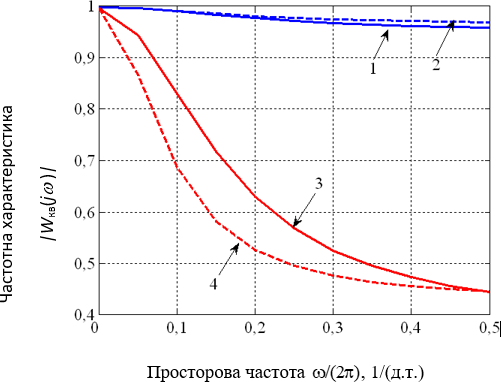 Рис. 2.1. Частотна характеристика оптимального фільтра для компенсації випадкових похибок на відеозображенні виробу з граніту Покостівськогородовища: цифровий фотоапарат Sony Cyber-Shot DSC-H9, нормальні умови вимірювань,ñ/ø = 55 дБ (1 – вздовж осі Ox ; 2 – вздовж осі Oy ); відеокамера Panasonic M3000, робочі умови вимірювань на виробництві, ñ/ø = 40 дБ (3 –вздовж осі Ox ; 4 – вздовж осі Oy )Перевагою формул (3.7) є можливість розділення виразів для спектральних щільностей та частотної передаточної функції оптимального фільтра на дві частини, кожна з яких залежить тільки від однієї просторової частоти 1 або 2 . Такий підхід використано для алгоритмічної компенсації випадкових і динамічних похибок на основі штучних нейронних мереж.Приклад спектральних щільностей вимірювальної інформації та її випадкових похибок згідно формул (3.6) і (3.7) наведено в табл. В.1 та на рис. В.1. Початкові дані та результати розрахунку частотних характеристик оптимального фільтра для компенсації випадкових похибок відеозображень згідно формул (3.5) і (3.7) наведено в табл. В.1, В.2 та на рис. 3.1.Рис. 2.1. Частотна характеристика оптимального фільтра для компенсації випадкових похибок на відеозображенні виробу з граніту Покостівськогородовища: цифровий фотоапарат Sony Cyber-Shot DSC-H9, нормальні умови вимірювань,ñ/ø = 55 дБ (1 – вздовж осі Ox ; 2 – вздовж осі Oy ); відеокамера Panasonic M3000, робочі умови вимірювань на виробництві, ñ/ø = 40 дБ (3 –вздовж осі Ox ; 4 – вздовж осі Oy )Перевагою формул (3.7) є можливість розділення виразів для спектральних щільностей та частотної передаточної функції оптимального фільтра на дві частини, кожна з яких залежить тільки від однієї просторової частоти 1 або 2 . Такий підхід використано для алгоритмічної компенсації випадкових і динамічних похибок на основі штучних нейронних мереж.Приклад спектральних щільностей вимірювальної інформації та її випадкових похибок згідно формул (3.6) і (3.7) наведено в табл. В.1 та на рис. В.1. Початкові дані та результати розрахунку частотних характеристик оптимального фільтра для компенсації випадкових похибок відеозображень згідно формул (3.5) і (3.7) наведено в табл. В.1, В.2 та на рис. 3.1.Рис. 2.1. Частотна характеристика оптимального фільтра для компенсації випадкових похибок на відеозображенні виробу з граніту Покостівськогородовища: цифровий фотоапарат Sony Cyber-Shot DSC-H9, нормальні умови вимірювань,ñ/ø = 55 дБ (1 – вздовж осі Ox ; 2 – вздовж осі Oy ); відеокамера Panasonic M3000, робочі умови вимірювань на виробництві, ñ/ø = 40 дБ (3 –вздовж осі Ox ; 4 – вздовж осі Oy )Перевагою формул (3.7) є можливість розділення виразів для спектральних щільностей та частотної передаточної функції оптимального фільтра на дві частини, кожна з яких залежить тільки від однієї просторової частоти 1 або 2 . Такий підхід використано для алгоритмічної компенсації випадкових і динамічних похибок на основі штучних нейронних мереж.Приклад спектральних щільностей вимірювальної інформації та її випадкових похибок згідно формул (3.6) і (3.7) наведено в табл. В.1 та на рис. В.1. Початкові дані та результати розрахунку частотних характеристик оптимального фільтра для компенсації випадкових похибок відеозображень згідно формул (3.5) і (3.7) наведено в табл. В.1, В.2 та на рис. 3.1.Рис. 2.1. Частотна характеристика оптимального фільтра для компенсації випадкових похибок на відеозображенні виробу з граніту Покостівськогородовища: цифровий фотоапарат Sony Cyber-Shot DSC-H9, нормальні умови вимірювань,ñ/ø = 55 дБ (1 – вздовж осі Ox ; 2 – вздовж осі Oy ); відеокамера Panasonic M3000, робочі умови вимірювань на виробництві, ñ/ø = 40 дБ (3 –вздовж осі Ox ; 4 – вздовж осі Oy )Перевагою формул (3.7) є можливість розділення виразів для спектральних щільностей та частотної передаточної функції оптимального фільтра на дві частини, кожна з яких залежить тільки від однієї просторової частоти 1 або 2 . Такий підхід використано для алгоритмічної компенсації випадкових і динамічних похибок на основі штучних нейронних мереж.Приклад спектральних щільностей вимірювальної інформації та її випадкових похибок згідно формул (3.6) і (3.7) наведено в табл. В.1 та на рис. В.1. Початкові дані та результати розрахунку частотних характеристик оптимального фільтра для компенсації випадкових похибок відеозображень згідно формул (3.5) і (3.7) наведено в табл. В.1, В.2 та на рис. 3.1.Рис. 2.1. Частотна характеристика оптимального фільтра для компенсації випадкових похибок на відеозображенні виробу з граніту Покостівськогородовища: цифровий фотоапарат Sony Cyber-Shot DSC-H9, нормальні умови вимірювань,ñ/ø = 55 дБ (1 – вздовж осі Ox ; 2 – вздовж осі Oy ); відеокамера Panasonic M3000, робочі умови вимірювань на виробництві, ñ/ø = 40 дБ (3 –вздовж осі Ox ; 4 – вздовж осі Oy )Перевагою формул (3.7) є можливість розділення виразів для спектральних щільностей та частотної передаточної функції оптимального фільтра на дві частини, кожна з яких залежить тільки від однієї просторової частоти 1 або 2 . Такий підхід використано для алгоритмічної компенсації випадкових і динамічних похибок на основі штучних нейронних мереж.Приклад спектральних щільностей вимірювальної інформації та її випадкових похибок згідно формул (3.6) і (3.7) наведено в табл. В.1 та на рис. В.1. Початкові дані та результати розрахунку частотних характеристик оптимального фільтра для компенсації випадкових похибок відеозображень згідно формул (3.5) і (3.7) наведено в табл. В.1, В.2 та на рис. 3.1.Рис. 2.1. Частотна характеристика оптимального фільтра для компенсації випадкових похибок на відеозображенні виробу з граніту Покостівськогородовища: цифровий фотоапарат Sony Cyber-Shot DSC-H9, нормальні умови вимірювань,ñ/ø = 55 дБ (1 – вздовж осі Ox ; 2 – вздовж осі Oy ); відеокамера Panasonic M3000, робочі умови вимірювань на виробництві, ñ/ø = 40 дБ (3 –вздовж осі Ox ; 4 – вздовж осі Oy )Перевагою формул (3.7) є можливість розділення виразів для спектральних щільностей та частотної передаточної функції оптимального фільтра на дві частини, кожна з яких залежить тільки від однієї просторової частоти 1 або 2 . Такий підхід використано для алгоритмічної компенсації випадкових і динамічних похибок на основі штучних нейронних мереж.Приклад спектральних щільностей вимірювальної інформації та її випадкових похибок згідно формул (3.6) і (3.7) наведено в табл. В.1 та на рис. В.1. Початкові дані та результати розрахунку частотних характеристик оптимального фільтра для компенсації випадкових похибок відеозображень згідно формул (3.5) і (3.7) наведено в табл. В.1, В.2 та на рис. 3.1.Рис. 2.1. Частотна характеристика оптимального фільтра для компенсації випадкових похибок на відеозображенні виробу з граніту Покостівськогородовища: цифровий фотоапарат Sony Cyber-Shot DSC-H9, нормальні умови вимірювань,ñ/ø = 55 дБ (1 – вздовж осі Ox ; 2 – вздовж осі Oy ); відеокамера Panasonic M3000, робочі умови вимірювань на виробництві, ñ/ø = 40 дБ (3 –вздовж осі Ox ; 4 – вздовж осі Oy )Перевагою формул (3.7) є можливість розділення виразів для спектральних щільностей та частотної передаточної функції оптимального фільтра на дві частини, кожна з яких залежить тільки від однієї просторової частоти 1 або 2 . Такий підхід використано для алгоритмічної компенсації випадкових і динамічних похибок на основі штучних нейронних мереж.МММТ.420.004.004 – ЗЛ2Арк.МММТ.420.004.004 – ЗЛ217Змн.Арк.№ докум.ПідписДатаМММТ.420.004.004 – ЗЛ2172.2. Виконання роботиПримітки: 1. Канал Y відповідає яскравості кольорового відеозображення, що обчислюється за формулою 𝑌 = 0,30𝑅 + 0,59𝐺 + 0,11𝐵, де 𝑅, 𝐺 і 𝐵 – відеосигнали в каналах червоного, зеленого та синього кольору.Частота  зрізу 𝜔10  визначається  за  умови  |𝑊кв(𝑗𝜔1, 𝑗𝜔2)| = 0,5  при 𝜔2  = 0, частота зрізу 𝜔20  – за умови |𝑊кв(𝑗𝜔1, 𝑗𝜔2)| = 0,5 при 𝜔1  = 0.* – частота зрізу лежить за межами смуги перепускання 0 … 0,5 (д.т.)-1 для цифрового відеозображення, що представлено дискретними відліками.1.2.1. Виконуємо перетворення за допомгою програми Matlab для зображення у вигляді еліпсу, код програми наведений у роботі № 1.Розмір зображення рядка та стовпці д.т. 1024 x 1024 Фігура 2 – еліпсКількість кадрів 30ширина погр кривої (перепаду яскравості в рядку) д.т. 12 розмір маски фільтра д.т. 3вів змаза під час руху відеокамери <=20 д.т. 0 кут змаза під час руху відеокамери град. 0 сигнал шум у дБ 40Ампл погріш без фільт після фільт СКО серед д.у. 3.150 2.2100SNR серед дБ 34.518 42.842PSNR серед дБ 64.521 58.475Параметри похибки геометричних ознак д.т.Погріш без фільт, д.т. площа% центр х центр y ширина висота Максимальна 0.081 0.112 0.073 3.870 2.000Макс дов 0.078 0.109 0.71 3.750 2.000Серед зн -0.003 0.003 -0.002 0.800 0.000СКО 0.009 0.009 0.004 0.640 0.0002.2. Виконання роботиПримітки: 1. Канал Y відповідає яскравості кольорового відеозображення, що обчислюється за формулою 𝑌 = 0,30𝑅 + 0,59𝐺 + 0,11𝐵, де 𝑅, 𝐺 і 𝐵 – відеосигнали в каналах червоного, зеленого та синього кольору.Частота  зрізу 𝜔10  визначається  за  умови  |𝑊кв(𝑗𝜔1, 𝑗𝜔2)| = 0,5  при 𝜔2  = 0, частота зрізу 𝜔20  – за умови |𝑊кв(𝑗𝜔1, 𝑗𝜔2)| = 0,5 при 𝜔1  = 0.* – частота зрізу лежить за межами смуги перепускання 0 … 0,5 (д.т.)-1 для цифрового відеозображення, що представлено дискретними відліками.1.2.1. Виконуємо перетворення за допомгою програми Matlab для зображення у вигляді еліпсу, код програми наведений у роботі № 1.Розмір зображення рядка та стовпці д.т. 1024 x 1024 Фігура 2 – еліпсКількість кадрів 30ширина погр кривої (перепаду яскравості в рядку) д.т. 12 розмір маски фільтра д.т. 3вів змаза під час руху відеокамери <=20 д.т. 0 кут змаза під час руху відеокамери град. 0 сигнал шум у дБ 40Ампл погріш без фільт після фільт СКО серед д.у. 3.150 2.2100SNR серед дБ 34.518 42.842PSNR серед дБ 64.521 58.475Параметри похибки геометричних ознак д.т.Погріш без фільт, д.т. площа% центр х центр y ширина висота Максимальна 0.081 0.112 0.073 3.870 2.000Макс дов 0.078 0.109 0.71 3.750 2.000Серед зн -0.003 0.003 -0.002 0.800 0.000СКО 0.009 0.009 0.004 0.640 0.0002.2. Виконання роботиПримітки: 1. Канал Y відповідає яскравості кольорового відеозображення, що обчислюється за формулою 𝑌 = 0,30𝑅 + 0,59𝐺 + 0,11𝐵, де 𝑅, 𝐺 і 𝐵 – відеосигнали в каналах червоного, зеленого та синього кольору.Частота  зрізу 𝜔10  визначається  за  умови  |𝑊кв(𝑗𝜔1, 𝑗𝜔2)| = 0,5  при 𝜔2  = 0, частота зрізу 𝜔20  – за умови |𝑊кв(𝑗𝜔1, 𝑗𝜔2)| = 0,5 при 𝜔1  = 0.* – частота зрізу лежить за межами смуги перепускання 0 … 0,5 (д.т.)-1 для цифрового відеозображення, що представлено дискретними відліками.1.2.1. Виконуємо перетворення за допомгою програми Matlab для зображення у вигляді еліпсу, код програми наведений у роботі № 1.Розмір зображення рядка та стовпці д.т. 1024 x 1024 Фігура 2 – еліпсКількість кадрів 30ширина погр кривої (перепаду яскравості в рядку) д.т. 12 розмір маски фільтра д.т. 3вів змаза під час руху відеокамери <=20 д.т. 0 кут змаза під час руху відеокамери град. 0 сигнал шум у дБ 40Ампл погріш без фільт після фільт СКО серед д.у. 3.150 2.2100SNR серед дБ 34.518 42.842PSNR серед дБ 64.521 58.475Параметри похибки геометричних ознак д.т.Погріш без фільт, д.т. площа% центр х центр y ширина висота Максимальна 0.081 0.112 0.073 3.870 2.000Макс дов 0.078 0.109 0.71 3.750 2.000Серед зн -0.003 0.003 -0.002 0.800 0.000СКО 0.009 0.009 0.004 0.640 0.0002.2. Виконання роботиПримітки: 1. Канал Y відповідає яскравості кольорового відеозображення, що обчислюється за формулою 𝑌 = 0,30𝑅 + 0,59𝐺 + 0,11𝐵, де 𝑅, 𝐺 і 𝐵 – відеосигнали в каналах червоного, зеленого та синього кольору.Частота  зрізу 𝜔10  визначається  за  умови  |𝑊кв(𝑗𝜔1, 𝑗𝜔2)| = 0,5  при 𝜔2  = 0, частота зрізу 𝜔20  – за умови |𝑊кв(𝑗𝜔1, 𝑗𝜔2)| = 0,5 при 𝜔1  = 0.* – частота зрізу лежить за межами смуги перепускання 0 … 0,5 (д.т.)-1 для цифрового відеозображення, що представлено дискретними відліками.1.2.1. Виконуємо перетворення за допомгою програми Matlab для зображення у вигляді еліпсу, код програми наведений у роботі № 1.Розмір зображення рядка та стовпці д.т. 1024 x 1024 Фігура 2 – еліпсКількість кадрів 30ширина погр кривої (перепаду яскравості в рядку) д.т. 12 розмір маски фільтра д.т. 3вів змаза під час руху відеокамери <=20 д.т. 0 кут змаза під час руху відеокамери град. 0 сигнал шум у дБ 40Ампл погріш без фільт після фільт СКО серед д.у. 3.150 2.2100SNR серед дБ 34.518 42.842PSNR серед дБ 64.521 58.475Параметри похибки геометричних ознак д.т.Погріш без фільт, д.т. площа% центр х центр y ширина висота Максимальна 0.081 0.112 0.073 3.870 2.000Макс дов 0.078 0.109 0.71 3.750 2.000Серед зн -0.003 0.003 -0.002 0.800 0.000СКО 0.009 0.009 0.004 0.640 0.0002.2. Виконання роботиПримітки: 1. Канал Y відповідає яскравості кольорового відеозображення, що обчислюється за формулою 𝑌 = 0,30𝑅 + 0,59𝐺 + 0,11𝐵, де 𝑅, 𝐺 і 𝐵 – відеосигнали в каналах червоного, зеленого та синього кольору.Частота  зрізу 𝜔10  визначається  за  умови  |𝑊кв(𝑗𝜔1, 𝑗𝜔2)| = 0,5  при 𝜔2  = 0, частота зрізу 𝜔20  – за умови |𝑊кв(𝑗𝜔1, 𝑗𝜔2)| = 0,5 при 𝜔1  = 0.* – частота зрізу лежить за межами смуги перепускання 0 … 0,5 (д.т.)-1 для цифрового відеозображення, що представлено дискретними відліками.1.2.1. Виконуємо перетворення за допомгою програми Matlab для зображення у вигляді еліпсу, код програми наведений у роботі № 1.Розмір зображення рядка та стовпці д.т. 1024 x 1024 Фігура 2 – еліпсКількість кадрів 30ширина погр кривої (перепаду яскравості в рядку) д.т. 12 розмір маски фільтра д.т. 3вів змаза під час руху відеокамери <=20 д.т. 0 кут змаза під час руху відеокамери град. 0 сигнал шум у дБ 40Ампл погріш без фільт після фільт СКО серед д.у. 3.150 2.2100SNR серед дБ 34.518 42.842PSNR серед дБ 64.521 58.475Параметри похибки геометричних ознак д.т.Погріш без фільт, д.т. площа% центр х центр y ширина висота Максимальна 0.081 0.112 0.073 3.870 2.000Макс дов 0.078 0.109 0.71 3.750 2.000Серед зн -0.003 0.003 -0.002 0.800 0.000СКО 0.009 0.009 0.004 0.640 0.0002.2. Виконання роботиПримітки: 1. Канал Y відповідає яскравості кольорового відеозображення, що обчислюється за формулою 𝑌 = 0,30𝑅 + 0,59𝐺 + 0,11𝐵, де 𝑅, 𝐺 і 𝐵 – відеосигнали в каналах червоного, зеленого та синього кольору.Частота  зрізу 𝜔10  визначається  за  умови  |𝑊кв(𝑗𝜔1, 𝑗𝜔2)| = 0,5  при 𝜔2  = 0, частота зрізу 𝜔20  – за умови |𝑊кв(𝑗𝜔1, 𝑗𝜔2)| = 0,5 при 𝜔1  = 0.* – частота зрізу лежить за межами смуги перепускання 0 … 0,5 (д.т.)-1 для цифрового відеозображення, що представлено дискретними відліками.1.2.1. Виконуємо перетворення за допомгою програми Matlab для зображення у вигляді еліпсу, код програми наведений у роботі № 1.Розмір зображення рядка та стовпці д.т. 1024 x 1024 Фігура 2 – еліпсКількість кадрів 30ширина погр кривої (перепаду яскравості в рядку) д.т. 12 розмір маски фільтра д.т. 3вів змаза під час руху відеокамери <=20 д.т. 0 кут змаза під час руху відеокамери град. 0 сигнал шум у дБ 40Ампл погріш без фільт після фільт СКО серед д.у. 3.150 2.2100SNR серед дБ 34.518 42.842PSNR серед дБ 64.521 58.475Параметри похибки геометричних ознак д.т.Погріш без фільт, д.т. площа% центр х центр y ширина висота Максимальна 0.081 0.112 0.073 3.870 2.000Макс дов 0.078 0.109 0.71 3.750 2.000Серед зн -0.003 0.003 -0.002 0.800 0.000СКО 0.009 0.009 0.004 0.640 0.0002.2. Виконання роботиПримітки: 1. Канал Y відповідає яскравості кольорового відеозображення, що обчислюється за формулою 𝑌 = 0,30𝑅 + 0,59𝐺 + 0,11𝐵, де 𝑅, 𝐺 і 𝐵 – відеосигнали в каналах червоного, зеленого та синього кольору.Частота  зрізу 𝜔10  визначається  за  умови  |𝑊кв(𝑗𝜔1, 𝑗𝜔2)| = 0,5  при 𝜔2  = 0, частота зрізу 𝜔20  – за умови |𝑊кв(𝑗𝜔1, 𝑗𝜔2)| = 0,5 при 𝜔1  = 0.* – частота зрізу лежить за межами смуги перепускання 0 … 0,5 (д.т.)-1 для цифрового відеозображення, що представлено дискретними відліками.1.2.1. Виконуємо перетворення за допомгою програми Matlab для зображення у вигляді еліпсу, код програми наведений у роботі № 1.Розмір зображення рядка та стовпці д.т. 1024 x 1024 Фігура 2 – еліпсКількість кадрів 30ширина погр кривої (перепаду яскравості в рядку) д.т. 12 розмір маски фільтра д.т. 3вів змаза під час руху відеокамери <=20 д.т. 0 кут змаза під час руху відеокамери град. 0 сигнал шум у дБ 40Ампл погріш без фільт після фільт СКО серед д.у. 3.150 2.2100SNR серед дБ 34.518 42.842PSNR серед дБ 64.521 58.475Параметри похибки геометричних ознак д.т.Погріш без фільт, д.т. площа% центр х центр y ширина висота Максимальна 0.081 0.112 0.073 3.870 2.000Макс дов 0.078 0.109 0.71 3.750 2.000Серед зн -0.003 0.003 -0.002 0.800 0.000СКО 0.009 0.009 0.004 0.640 0.000МММТ.420.004.004 – ЗЛ2Арк.МММТ.420.004.004 – ЗЛ218Змн.Арк.№ докум.ПідписДатаМММТ.420.004.004 – ЗЛ218Погріш невпадання контуру без фільт після фільт макс д.т./довжину контуру 0.124 0.094макс дов д.т./довжину конт 0.091 0.071серед д.т./довжину контуру 0.075 0.063СКО д.т./довжину контуру 0.020 0.0202.2.2. Моделювання зображення.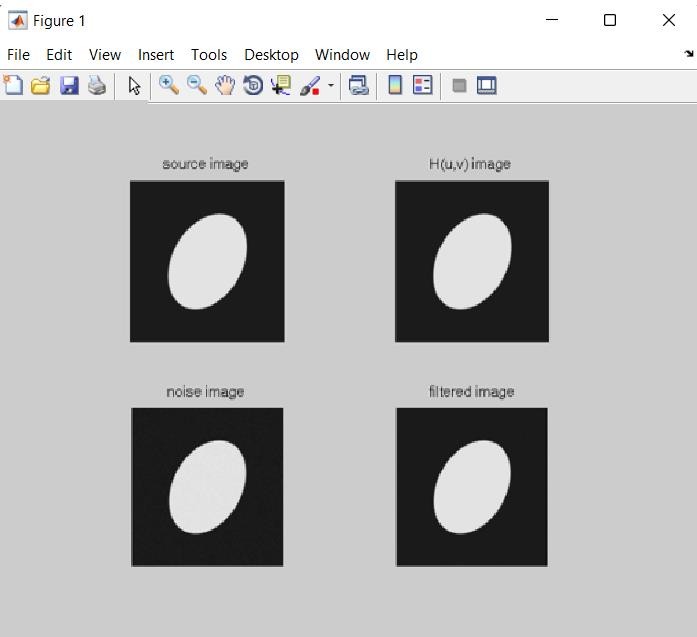 Рис. 2.2. Результат виконання програми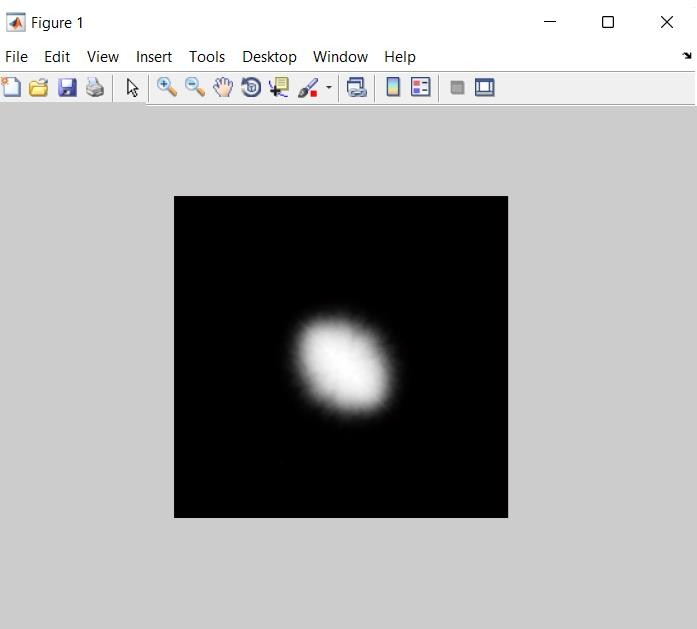 Рис. 2.3. Спектр вихідного зображенняПогріш невпадання контуру без фільт після фільт макс д.т./довжину контуру 0.124 0.094макс дов д.т./довжину конт 0.091 0.071серед д.т./довжину контуру 0.075 0.063СКО д.т./довжину контуру 0.020 0.0202.2.2. Моделювання зображення.Рис. 2.2. Результат виконання програмиРис. 2.3. Спектр вихідного зображенняПогріш невпадання контуру без фільт після фільт макс д.т./довжину контуру 0.124 0.094макс дов д.т./довжину конт 0.091 0.071серед д.т./довжину контуру 0.075 0.063СКО д.т./довжину контуру 0.020 0.0202.2.2. Моделювання зображення.Рис. 2.2. Результат виконання програмиРис. 2.3. Спектр вихідного зображенняПогріш невпадання контуру без фільт після фільт макс д.т./довжину контуру 0.124 0.094макс дов д.т./довжину конт 0.091 0.071серед д.т./довжину контуру 0.075 0.063СКО д.т./довжину контуру 0.020 0.0202.2.2. Моделювання зображення.Рис. 2.2. Результат виконання програмиРис. 2.3. Спектр вихідного зображенняПогріш невпадання контуру без фільт після фільт макс д.т./довжину контуру 0.124 0.094макс дов д.т./довжину конт 0.091 0.071серед д.т./довжину контуру 0.075 0.063СКО д.т./довжину контуру 0.020 0.0202.2.2. Моделювання зображення.Рис. 2.2. Результат виконання програмиРис. 2.3. Спектр вихідного зображенняПогріш невпадання контуру без фільт після фільт макс д.т./довжину контуру 0.124 0.094макс дов д.т./довжину конт 0.091 0.071серед д.т./довжину контуру 0.075 0.063СКО д.т./довжину контуру 0.020 0.0202.2.2. Моделювання зображення.Рис. 2.2. Результат виконання програмиРис. 2.3. Спектр вихідного зображенняПогріш невпадання контуру без фільт після фільт макс д.т./довжину контуру 0.124 0.094макс дов д.т./довжину конт 0.091 0.071серед д.т./довжину контуру 0.075 0.063СКО д.т./довжину контуру 0.020 0.0202.2.2. Моделювання зображення.Рис. 2.2. Результат виконання програмиРис. 2.3. Спектр вихідного зображенняМММТ.420.004.004 – ЗЛ2Арк.МММТ.420.004.004 – ЗЛ219Змн.Арк.№ докум.ПідписДатаМММТ.420.004.004 – ЗЛ219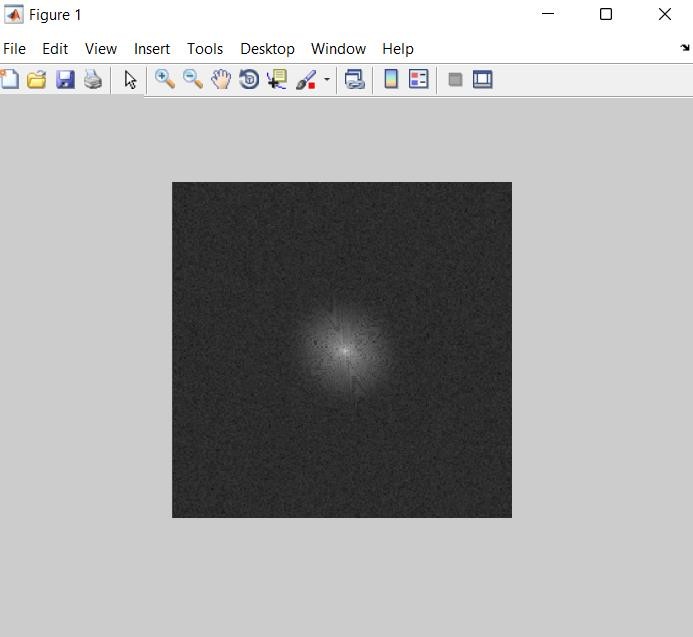 Рис. 2.4. Спектр зображення з шумом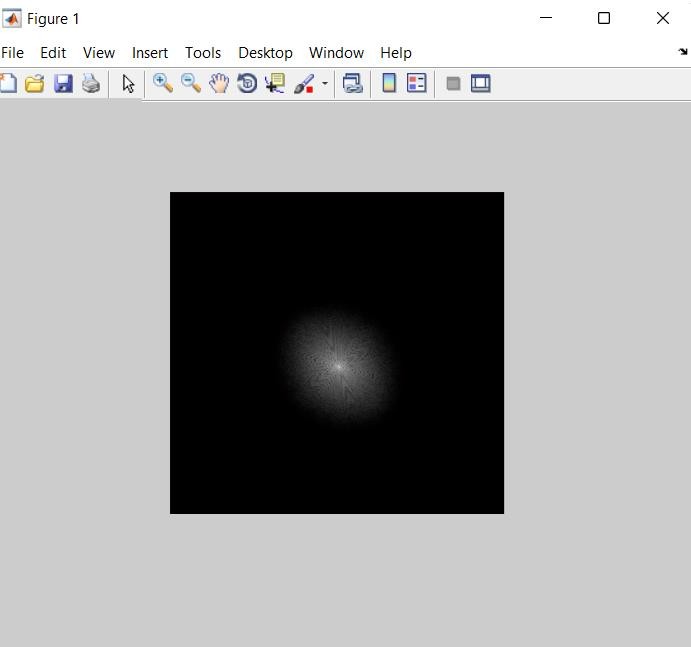 Рис. 2.5. Спектр зображення після фільтраціїВисновок: на данній лабораторній роботі було отримано навики обробки випадкових похибок інформаційних сигналів у вимірювальному каналі за допомогою програми MATLAB.Рис. 2.4. Спектр зображення з шумомРис. 2.5. Спектр зображення після фільтраціїВисновок: на данній лабораторній роботі було отримано навики обробки випадкових похибок інформаційних сигналів у вимірювальному каналі за допомогою програми MATLAB.Рис. 2.4. Спектр зображення з шумомРис. 2.5. Спектр зображення після фільтраціїВисновок: на данній лабораторній роботі було отримано навики обробки випадкових похибок інформаційних сигналів у вимірювальному каналі за допомогою програми MATLAB.Рис. 2.4. Спектр зображення з шумомРис. 2.5. Спектр зображення після фільтраціїВисновок: на данній лабораторній роботі було отримано навики обробки випадкових похибок інформаційних сигналів у вимірювальному каналі за допомогою програми MATLAB.Рис. 2.4. Спектр зображення з шумомРис. 2.5. Спектр зображення після фільтраціїВисновок: на данній лабораторній роботі було отримано навики обробки випадкових похибок інформаційних сигналів у вимірювальному каналі за допомогою програми MATLAB.Рис. 2.4. Спектр зображення з шумомРис. 2.5. Спектр зображення після фільтраціїВисновок: на данній лабораторній роботі було отримано навики обробки випадкових похибок інформаційних сигналів у вимірювальному каналі за допомогою програми MATLAB.Рис. 2.4. Спектр зображення з шумомРис. 2.5. Спектр зображення після фільтраціїВисновок: на данній лабораторній роботі було отримано навики обробки випадкових похибок інформаційних сигналів у вимірювальному каналі за допомогою програми MATLAB.МММТ.420.004.004 – ЗЛ2Арк.МММТ.420.004.004 – ЗЛ220Змн.Арк.№ докум.ПідписДатаМММТ.420.004.004 – ЗЛ220